SHADOW PANICA film by Margot Nash 
Three women’s worlds collide by chance. A film about internal and external states of emergency, resistance and spirit.In 2020, this feminist classic was restored from the original 16mm film materials.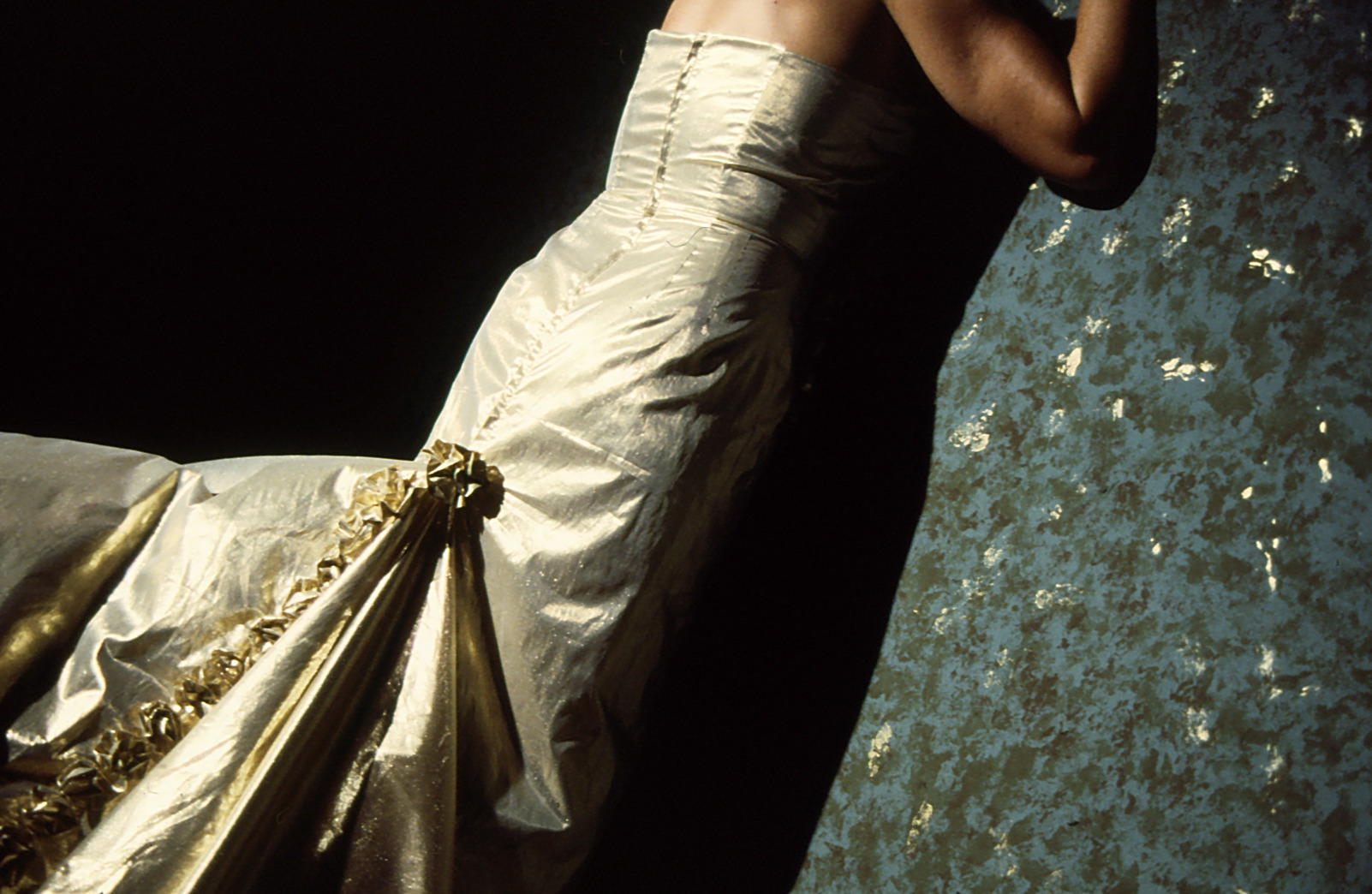 Information Kit© As If Productions 16mm 25 minutes 1989 AustraliaShadow Panic was produced with the assistance of the Creative Development Fund of the Australian Film Commission, the Women's Film Fund and the Australia Council. https://www.margotnash.comDistributed by Ronin Filmswww.roninfilms.com.au
orders@roninfilms.com.au or 02 6248 0851SynopsisThree women’s worlds collide by chance. SHADOW PANIC is a short innovative drama about internal and external states of emergency, about personal and collective shadows, about resistance and spirit.‘I am the dreamer, the redhead, I search for hidden treasure: which fragment would yield the gold, which memory would haunt forever?’‘I am the investigator, I watch, I record, I collect evidence: little men who get rich quick, this wilful heritage, this aching land.’‘I am the fool, the hothead, distracted, temporarily unavailable: in love, out of love, searching for love.’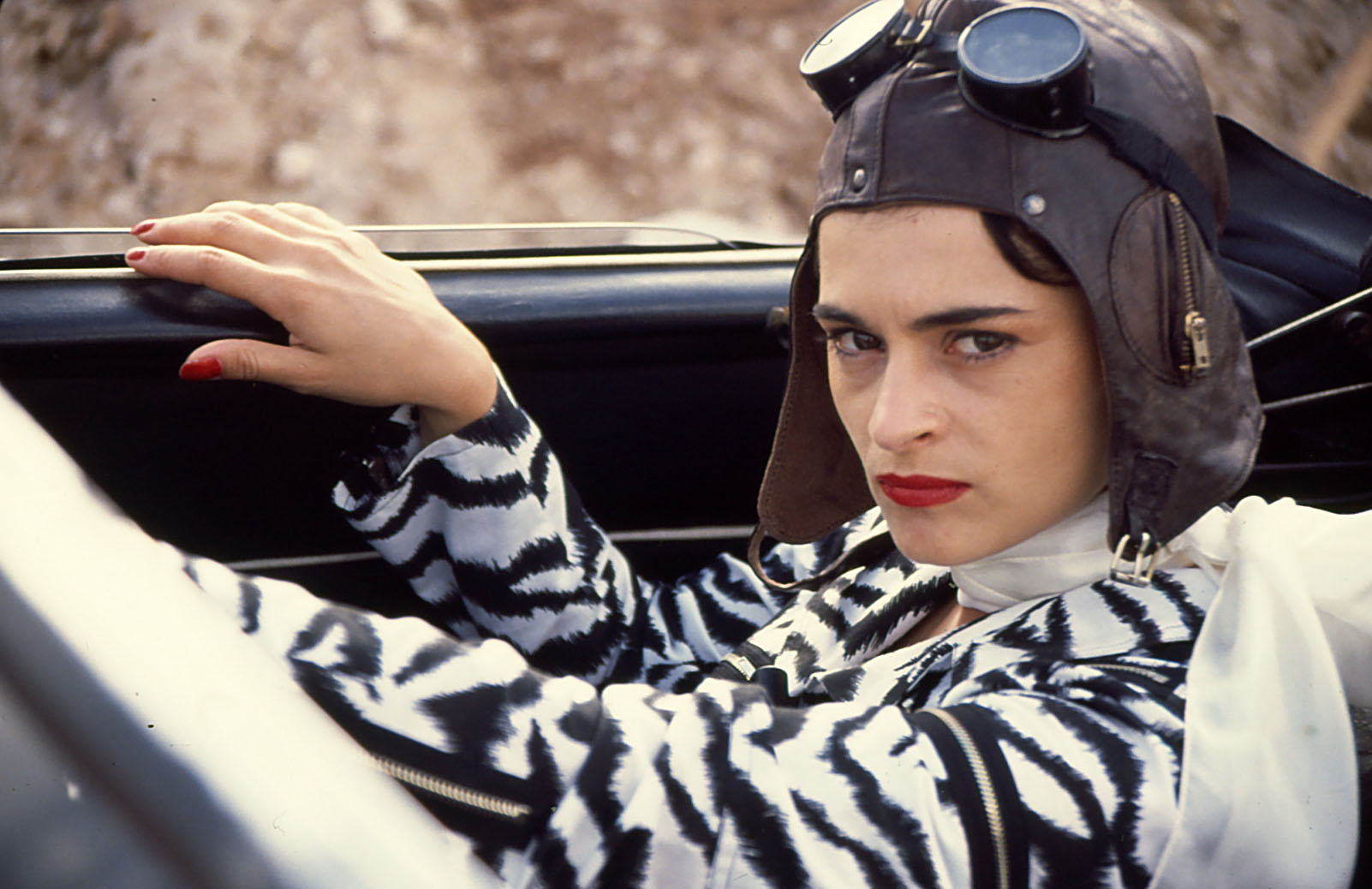 Kaarin Fairfax as The HotheadFilmmaker's StatementMade in the late 1980s Shadow Panic was a response to a world beset by greed, natural catastrophe, war and changing weather patterns. It was a time when many feminist filmmakers like myself were exploring the newwave of screen theorists and feminist philosophers and wondering how we might construct images in our films that might smash through the male-dominated hegemony of the visual image.  The idea of structuring a film via the female gaze started to take form.   By working only with fragments connected via the gaze, via chance, by   shaking up narrative expectations, I hoped to create an atmosphere where the poetic, the fantastic could find expression. I wanted to work with the unconscious, not with logic, to create images that might resonate later much as a dream might.’ ‘…because poetry involves gaining strength through the unconscious and…the unconscious, that other limitless country, is the place where the repressed manage to survive.’ (Cixious  The Laugh of the Medusa 1976)Shadow Panic and its earlier counterpart We Aim To Please (Robin Laurie & Margot Nash, 1979) were inspired by the politics of feminism and the wild uncolonised energy of the anarchists and the surrealists; the threads of resistance that run throughout history. If the spirit of resistance fuels ‘the return of the repressed’ and movement within the unconscious creates new ways of seeing, then surely this is the quest.Margot Nash1989/2020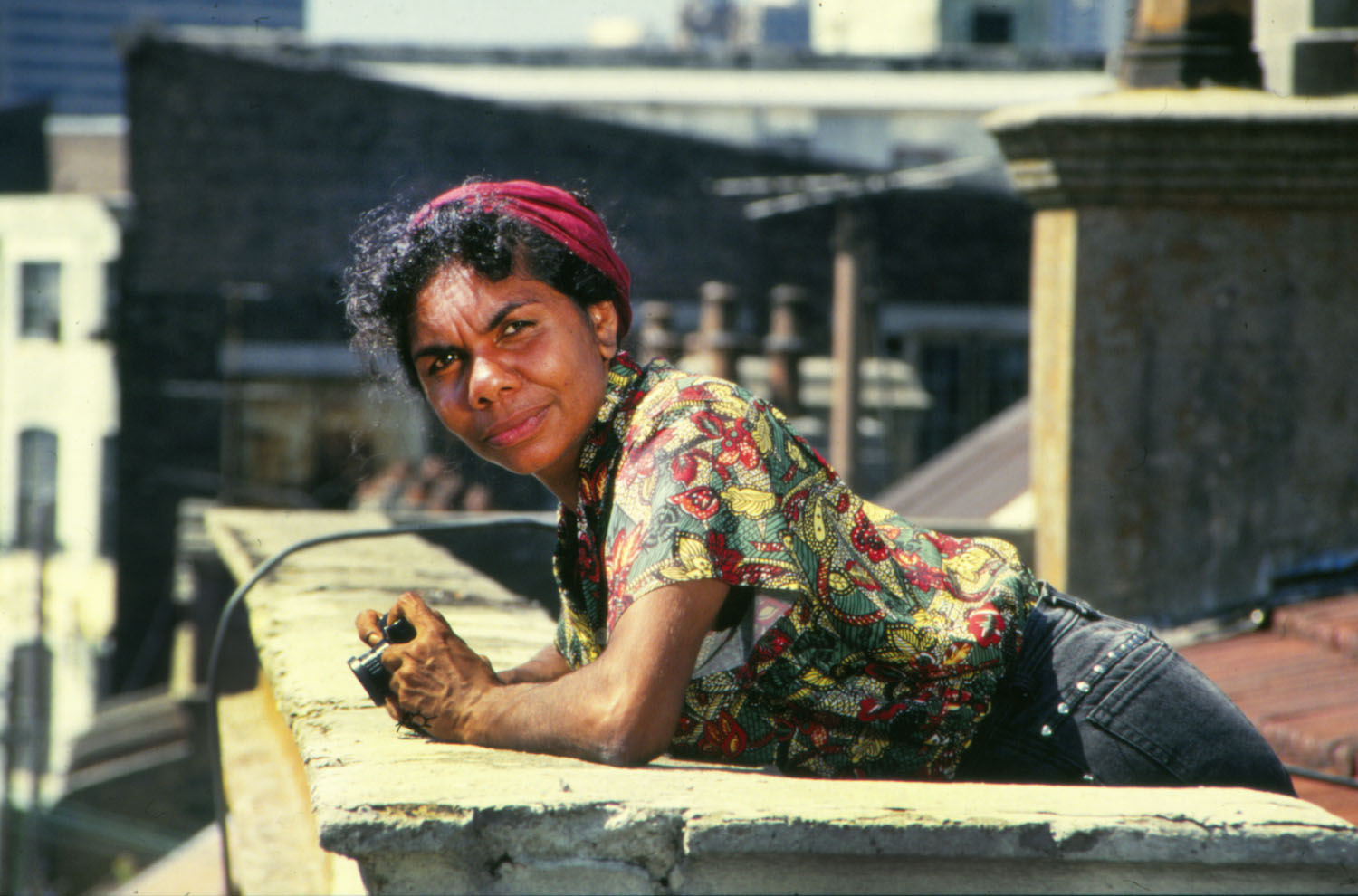 Rose Wanganeen as The Investigator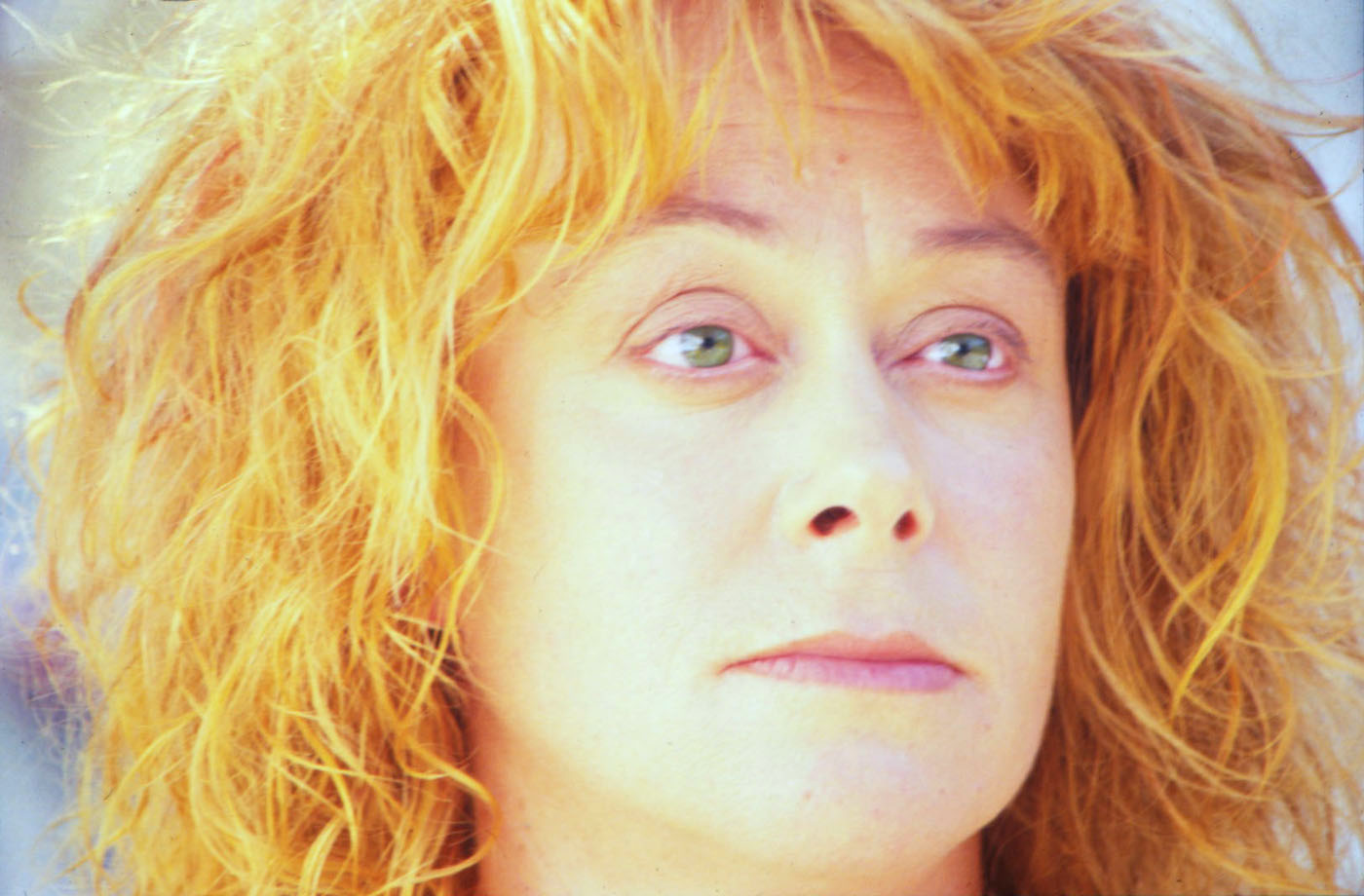 Robin Laurie as The RedheadAWARDS1990 Red Ribbon (Film as Art): American Film and Video FestivalInnovative Award ATOM (Australian Teachers of Media) Awards1989 Best Cinematography AFI Australian Film Institute AwardsBest Experimental Nomination AFI AwardsCertificate of Merit Melbourne Film FestivalSpecial Commendation for a New Australian Film, Frames Festival AdelaideFinalist Dendy Awards Sydney Film FestivalFESTIVALS and SCREENINGS2017 Cinenova, London curated by Alex Martinus-RoeAGNSW Featured in Alex Martinus-Roe’s exhibition in The National. New Australian Art  2016 Green Screen Institute of Modern Art, BrisbaneMelbourne Cinémathèque Between Past and Present: the films of Margot Nash ACMI2008 UWA Vision, Memory, Spectacle - Aust Women’s and Gender Studies Conference1999 Films Des Femmes Créteil France: Tribute to Australian & New Zealand women.1998 Downloading Downunder: Australian Film and New Media, Amsterdam1991 Images Festival of Independent Film and Video, Toronto1990 Films Des Femmes Créteil, FranceClermont Ferrand Short Film Festival FranceAmerican Film and Video FestivalWellington Film FestivalFrames Festival, AdelaideInsight Women’s Festival, CanadaFlashbacks: Images of Memory and Desire AFI National tour, AustraliaBFI British Film Institute Regional tour UK1989 London International Film FestivalHawaii International Film FestivalMelbourne International Film FestivalSydney International Film FestivalOther Pleasures: Feminist Avant Garde Films, MIMA Modern Image Makers Association, MelbourneWOW Women on Women in Film and Television, SydneyRecent Australian Films MRC Winter Season AdelaideSpoletto Fringe Melbourne (Women Feminism and Narrative)Theatrical release: Australia and UK. Screened in London in 1989 supporting Chantal Akerman’s feature Toute Une Nuit (1982)Broadcast: SBSRESOURCES Shadow Panic is a useful resource for schools, libraries, universities and TAFE andanyone interested in the study of feminism, the short film form, Australian feminist film history, or screen theory.  Clips from Shadow Panic can be viewed on the Australian Screen website. https://aso.gov.au/titles/shorts/shadow-panic/.CASTThe Redhead	ROBIN LAURIEThe Investigator	ROSE WANGANEENThe Hothead	KAARIN FAIRFAXThe Child	ELIZABETH COOK &	SANDRA COOKCREWProducer, Director, Writer	MARGOT NASHDirector of Photography	SALLY BONGERSEditor	DIANA PRIESTOriginal Music and Sounds	ELIZABETH DRAKESound Recordist / Sound Design	LIAM EGAN		Counterpoint SoundArt Director	JAN MACKAYWardrobe and Makeup	AMANDA HUNTProduction Manager	PIP BROWNProduction Company	AS IF PRODUCTIONS	POBox120Chippendale 	NSW AUSTRALIA2008	Year Completed	1989Guage and Stock	16mm EastmancolourRunning Time	25 min 277metresRatio	1:1.33Sound	Optical	REVIEWS   Shadow Panic gives us shatteringly sharpimages, poetic voiceovers and head wrenchingsound effects.  It pays homage to surrealismwith every shot and director Margot Nash andcinematogapher Sally Bongers deserve accolades for the startling beauty of thepictures.   Nash has said that the film is about internaland external states of emergency, the nuclearshadow and the personal shadow, and about memory and desire.  The conscious and theunconscious.  The world of shadows and thecold light of day. She wanted this film "toblow the wind out of the codes".  How muchcodelessness can we stand and still make sense of things?  But this film isn't codeless.  It usescodes and then wickedly turns them on their head.   Three female characters search, not for anauthor or a plot, but for the truth below and within the surfaces.  A dreamer - the redhead-(Robin Laurie); an investigator - the blackwoman -Pearl(Rose Wanganeen); and ahothead - a romantic speed freak - (KaarinFairfax), search for hidden treasure, memories, love and evidence.   This film provides no answers and gives nofeeling of comfort about the questions either,but it does provide a kaleidoscopic array ofsymbols, of impressions, of visions.  Peopledon't "act" in this film.  They play the roles,the stereotypes.  They are pitted against objectsthemselves, enemies and their own shadows, and despite the urgency and haste in this film itis strangely cool and hard, somehow like thebrittle surfaces it shows and then shatters.Gillian LeahyFILMNEWS  July 1989Media Resource Centre’s Winter Season of Recent Australian Films 1989 Adelaide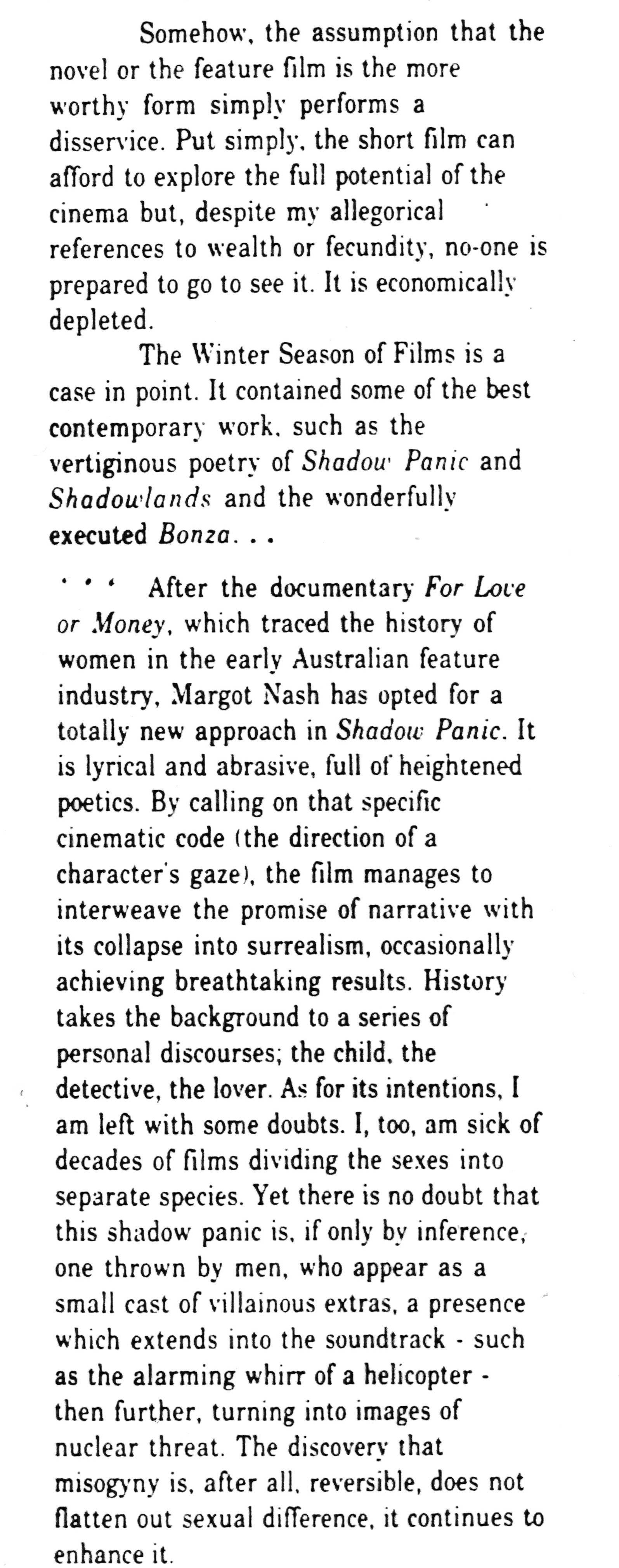                                                                         John McConchie  Art Link 33 Vol 9 No 3MARGOT NASH - BIOGRAPHY Margot Nash began her career as an actor. She started out at the Melbourne Theatre Company and then joined the Australian Performing Group at the Pram Factory in Melbourne in the 1970s where she began videotaping shows and taking stills. After moving to Sydney she joined the Sydney Filmmakers Co-op and began freelancing in the independent film sector.She has produced, written and directed a number of award-winning films as well as working as a cinematographer and editor. Her first film We Aim To Please (Robin Laurie & Margot Nash 1976) about female sexuality won a Jury Prize at L’Homme Regarde Homme film festival in Paris in 1978. We Aim To Please is represented in Screen Worlds, a permanent exhibition about the history of the moving image in Australia at ACMI in Melbourne.  Margot was co filmmaker and editor on the 1982 feature documentary For Love or Money, about the history of women and work in Australia, which screened at Berlin, Toronto and the Tokyo International Women’s Film Festival.  For Love or Money received a UN Media Peace prize in 1985. For Love or Money and We Aim To Please were both digitally restored by the National Film and Sound Archive in 2017 and both screened in ‘Personal and Political’ a retrospective of Feminist Films from the 70s and 80s at the 2017 Sydney Film Festival.Margot’s short documentaryTeno won the Jury Prize for Direction and Best Documentary in the ATOM Awards in 1984.  Her 1989 short innovative drama Shadow Panic won an AFI Award for Best Cinematography, an ATOM Award for Best Innovative Film and a Red Ribbon for Film as Art at the American Film and Video Festival. Shadow Panic screened internationally at festivals including London, Hawaii and Clermont Ferrand and screened theatrically at the Phoenix Cinema in London supporting Chantal Ackerman’s feature film Toute une Nuit (1982). In 2017 it screened at Cinenova in London. In 1994 Margot wrote and directed Vacant Possession, a feature drama about family, racial conflict and the complexities of reconciliation for which she was nominated for Best Directing and Best Original Screenplay in the AFI awards. Vacant Possession screened at international festivals including Chicago, Hawaii and Asia Pacific and in 1996 won a Speciale Mention du Jury at the Films de Femmes festival in Créteil in Paris.  For Love Or Money, Shadow Panic and Vacant Possession screened as part of a ‘Tribute to Australian and NZ Women Filmmakers’ at Créteil in 1999.  In 2005 Margot directed her second feature Call Me Mum for SBS Independent.  Call Me Mum screened at local and international festivals including Sydney, Adelaide and Créteil, won two AFI Awards in the telemovie category and was short-listed for the NSW Premier’s Literary Awards and the AWGIEs. Margot has worked as a consultant and a mentor for Indigenous filmmakers in Australia and in the Pacific. In 2012 she was the Filmmaker in Residence at Zürich University of the Arts where she developed a personal essay documentary about family secrets called The Silences. The Silences (2015) screened at a number of film festivals including NZIFF, MIFF and Amdocs in Palm Springs. In 2016 Margot won an Australian Writers’ Guild AWGIE Award for the screenplay.  Margot worked as a Senior Lecturer in Communications at the University of Technology Sydney teaching screenwriting from 2000 – 2018 and is now an Honorary Associate Teaching and Research UTS. In 2019 she collaborated with performance artist Victoria Hunt to make the award-winning short Take. She is currently developing new work. 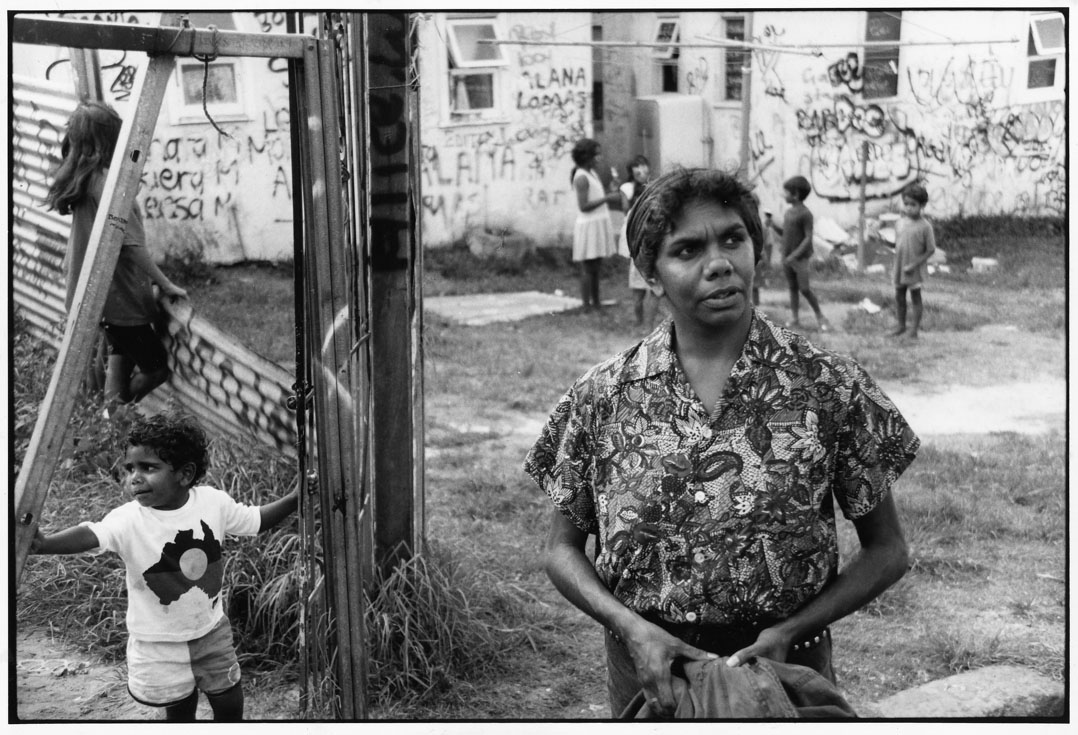 Rose Wanganeen on location the Block Redfern 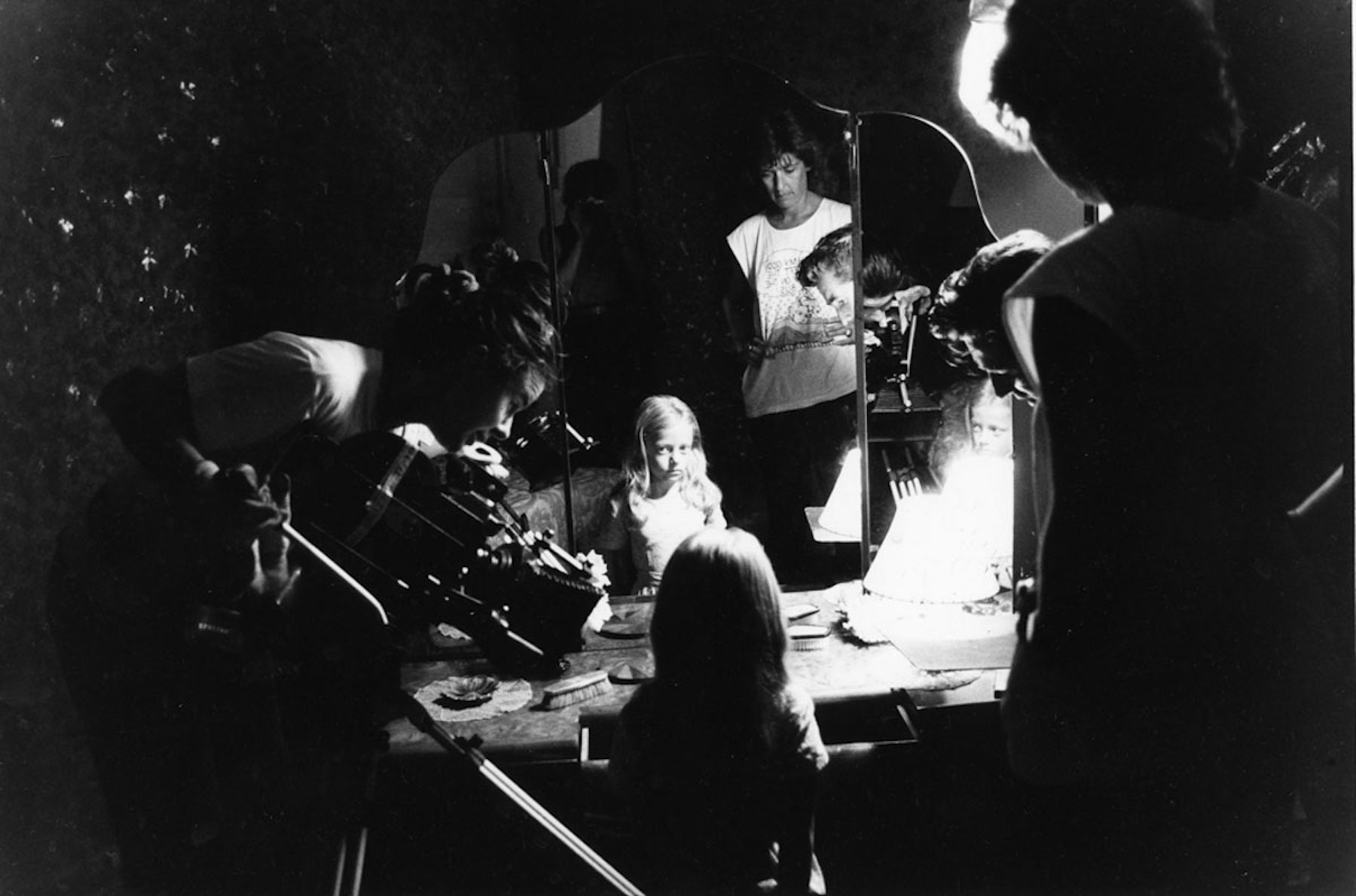 Margot Nash, Cinematographer Sally Bongers and Elizabeth Cook as The Child on set Photographer: Corrie Ancone 